Rodičovský plán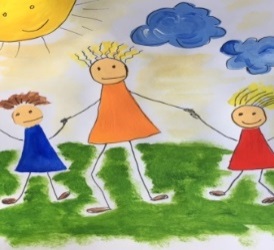 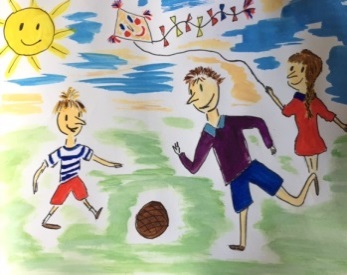 Vážení rodiče,tento rodičovský plán by Vám měl pomoci při promýšlení otázek týkajících se společného výkonu Vaší rodičovské odpovědnosti, zejména zajištění výchovy a vzdělání Vašeho dítěte, určení místa jeho bydliště apod.Následující otázky se tematicky zabývají problémy, které Vy a druhý rodič budete ve vztahu k dítěti pravděpodobně řešit, ať již nyní nebo v budoucnosti. Jde o otázky např. bydliště dítěte, komunikace rodičů navzájem, školských zařízení, mimoškolních aktivit, lékařské péče, prázdnin a svátků, financí, apod. Je vhodné přemýšlet i o drobných detailech a nastavit si pro ně pravidla.Při sestavování rodičovského plánu je dobré mít na paměti, že ze zákona rodičovská odpovědnost náleží stejně oběma rodičům, je přitom lhostejné, který z nich má dítě v péči (ať již na základě jejich dohody nebo rozhodnutím soudu). Rodičovskou odpovědnost mají rodiče vykonávat ve shodě (jejich postavení je rovnocenné) a v souladu se zájmy dítěte. V zájmu dítěte přitom je, aby se na jeho výchově rovnoměrně podíleli oba rodiče, neboť potřebuje jejich lásku a přízeň, a to bez ohledu na skutečnost, že rodiče společně nežijí.Je několik možností, jak postupovat při sestavení plánu. Nemáte-li jako rodiče problém se vzájemnou komunikací, můžete na sestavení plánu pracovat od počátku společně.  V opačném případě může návrh rodičovského plánu vypracovat každý z rodičů zvlášť, podle svých úvah; poté si rodiče navzájem své návrhy předají, zjistí, v čem se shodují a v čem nikoliv, a následně se pokusí dohodnout na otázkách, ve kterých neměli shodu. Pokud se ani po vynaložení veškerého úsilí na nějakých otázkách nedohodnete, je vhodné vyhledat příslušné odborníky, kteří Vám budou nápomocni při řešení Vašich problémů.Nevztahuje-li se nějaká otázka na Vaši situaci, přeskočte ji a pokračujte otázkou následující.Rodičovský plán se týká budoucího života Vašeho dítěte. Proto si při jeho sestavování vyslechněte jeho názor a přání. Po sestavení plánu dítě způsobem přiměřeným jeho věku informujte o tom, jak jste se dohodli.Rodičovský plánVážení rodiče,tento rodičovský plán by Vám měl pomoci při promýšlení otázek týkajících se společného výkonu Vaší rodičovské odpovědnosti, zejména zajištění výchovy a vzdělání Vašeho dítěte, určení místa jeho bydliště apod.Následující otázky se tematicky zabývají problémy, které Vy a druhý rodič budete ve vztahu k dítěti pravděpodobně řešit, ať již nyní nebo v budoucnosti. Jde o otázky např. bydliště dítěte, komunikace rodičů navzájem, školských zařízení, mimoškolních aktivit, lékařské péče, prázdnin a svátků, financí, apod. Je vhodné přemýšlet i o drobných detailech a nastavit si pro ně pravidla.Při sestavování rodičovského plánu je dobré mít na paměti, že ze zákona rodičovská odpovědnost náleží stejně oběma rodičům, je přitom lhostejné, který z nich má dítě v péči (ať již na základě jejich dohody nebo rozhodnutím soudu). Rodičovskou odpovědnost mají rodiče vykonávat ve shodě (jejich postavení je rovnocenné) a v souladu se zájmy dítěte. V zájmu dítěte přitom je, aby se na jeho výchově rovnoměrně podíleli oba rodiče, neboť potřebuje jejich lásku a přízeň, a to bez ohledu na skutečnost, že rodiče společně nežijí.Je několik možností, jak postupovat při sestavení plánu. Nemáte-li jako rodiče problém se vzájemnou komunikací, můžete na sestavení plánu pracovat od počátku společně.  V opačném případě může návrh rodičovského plánu vypracovat každý z rodičů zvlášť, podle svých úvah; poté si rodiče navzájem své návrhy předají, zjistí, v čem se shodují a v čem nikoliv, a následně se pokusí dohodnout na otázkách, ve kterých neměli shodu. Pokud se ani po vynaložení veškerého úsilí na nějakých otázkách nedohodnete, je vhodné vyhledat příslušné odborníky, kteří Vám budou nápomocni při řešení Vašich problémů.Nevztahuje-li se nějaká otázka na Vaši situaci, přeskočte ji a pokračujte otázkou následující.Rodičovský plán se týká budoucího života Vašeho dítěte. Proto si při jeho sestavování vyslechněte jeho názor a přání. Po sestavení plánu dítě způsobem přiměřeným jeho věku informujte o tom, jak jste se dohodli.Péče a bydlištěSouhlasíte s tím, že by se otec i matka měli rovnoměrným způsobem podílet na výchově svého dítěte a oba mu být ekvivalentním způsobem emočně i fyzicky dostupní.Máte-li více než jedno dítě, je pro Vás důležité, aby vyrůstaly společně?Jak jste se dohodli na péči o své dítě? Jak konkrétně chcete naplnit soudní rozhodnutí o péči o Vaše dítě?Pokud by dítě mělo žít více s jedním rodičem, jak zajistíte, aby mu zůstal zachovaný vztah s druhým rodičem?Jakým způsobem bude zajištěno předávání dítěte?Než bude Vaše dítě dospělé, plánuje žít na stejném místě? Kdybyste se chtěli odstěhovat, tak kam? Přejete si uzavřít s druhým rodičem dohodu, že do doby než budou dítě dospělé, tak budete žít na stejných místech? Případně dohodu o tom, jak daleko se jeden z Vás může odstěhovat?Ano.Ano, je to pro nás důležitéDohodli jsme se, že budeme o děti pečovat střídavě, a to v týdenním intervalu. V lichém týdnu budou děti u otce a v sudém u matky. K předávání dětí dojde tak, že si je rodič vyzvedne v pondělí po škole nebo děti k němu po škole přijdou.V týdnu, kdy budou děti v péči matky, budou ve středu po škole trávit čas s otcem, a to do 19.00 hodin. Stejně tak další týden stráví ve středu dobu od skončení školy do 19.00 hodin u matky.Ve vztahu k týdennímu střídání viz výše. Ve středu v lichém týdnu si matka děti vyzvedne ve škole (nebo k ní děti sami přijdou) a otci je předá v místě jeho bydliště. Zrcadlově to bude platit v sudém týdnu. Zatím oba bydlíme v Kopřivnici, otec plánuje, že by se odstěhoval do Štramberku. S tím matka nemá problém, dětem zůstane zachována stejná škola. Pokud by se jeden z rodičů chtěl stěhovat, bude se primárně snažit o to, aby děti mohly být ve střídavé péči a aby navštěvovaly jednu školu.Komunikace dětí a rodičůKolik času by dítě mělo trávit komunikací (telefon, SMS, e-mail, videohovor, chat…) s druhým rodičem, když je s Vámi? Jaká by měla být frekvence a délka takové komunikace? Chcete, aby pro komunikaci s druhým rodičem bylo nastaveno pevné pravidlo, nebo může být spontánní? Kdo bude dítěti platit náklady na telefon? Pokud bude nutné pohlídat dítě v době, kdy bude u Vás, budete s žádostí nejdříve oslovovat druhého rodiče? Pokud ano, jakou formou o pohlídání požádáte a jak dlouho předem?Školská zařízeníNavštěvuje již Vaše dítě nějaké školské zařízení? Pokud ano, má ve stávajícím školském zařízení zůstat? Pokud ne, jaké školské zařízení a v jakém místě by mělo navštěvovat (MŠ, ZŠ, LŠU)?Bude-li dítě ve Vaši péči, jak zajistíte, aby měl druhý rodič informace o jeho prospěchu, školních aktivitách, třídních schůzkách a případných výchovných problémech? Existuje-li online komunikace mezi školou a rodiči, budou do ní mít přístup oba rodiče?Jakým způsobem bude zajištěna účast rodičů na třídních schůzkách? Pokud se jich bude účastnit pouze jeden z rodičů, jakým způsobem bude druhého informovat o jejich průběhu?Jakým způsobem bude omlouvána neúčast dítěte ve škole (např. z důvodu nemoci)? Souhlasíte s tím, aby důvodem pro neúčast dítěte ve vyučování bylo trávení dovolené s druhým rodičem? Pokud ano, v jakém rozsahu?Děti mohou druhému rodiči kdykoli volat, psát. Rodiče také mohou děti telefonicky kontaktovat a hovořit s nimi. Pevné pravidlo není třeba dát, rodiče budou v tomto ohledu rozumní. Vyúčtování za telefon bude dětem platit otec.Rodiče se dohodli, že první v řadě osloví prarodiče na své straně, potom druhého rodiče.Ano – bude zachována ZŠ Alšova v Kopřivnici.Online komunikace školy existuje, oba rodiče do ní mají přístup.Rodičovských schůzek se chtějí účastnit oba, pokud by jeden nemohl, druhý mu poskytne při předávání dětí informace.Dítě bude online omlouvat ten rodič, u kterého bude dítě právě v péči. Krátkodobá neúčast dětí ve škole z důvodu dovolení je možná; rodiče deklarují, že se vždy aktuálně budou schopni domluvit. Máte představu o dalším vzdělávání Vašeho dítěte – jakou základní, střední, vysokou či jinou školu by mělo navštěvovat? Konzultovali jste spolu s druhým rodičem své představy? Pokud se Vaše představy neshodnou, jak budete postupovat?Jakým způsobem by bylo vhodné podpořit Vaše dítě, aby dosáhlo na vyšší vzdělání (kurzy, příprava na příjímací zkoušky, doučování)?Mimoškolní aktivityJsou nějaké sporty nebo jiné zájmové činnosti (aktivity), kterým se věnuje Vaše dítě? Má některý z rodičů blíže k těmto sportům nebo aktivitám než rodič druhý?Máte za to, že počet sportů a aktivit, kterých se budou Vaše dítě účastnit, by měl být omezen? Pokud ano, jakým způsobem? Jsou dle Vašeho mínění konkrétní sporty nebo aktivity, kterých by se nemělo Vaše dítě účastnit nebo by se jich mělo účastnit až po dosažení určitého věku? Pokud ano, tak o které sporty či aktivity se jedná a proč?Jakým způsobem bude zajištěna účast Vašeho dítěte na mimoškolních aktivitách? Jakým způsobem budete o mimoškolní činnosti svých dětí komunikovat?Jakým způsobem bude zajištěno financování sportovní činnosti Vašeho dítěte a dalších jeho aktivit?Jste spokojeni s tím, jak se Vy a druhý rodič účastníte mimoškolních aktivit dítěte? Pokud ne, jak si představujete vlastní zapojení a zapojení druhého rodiče?S ohledem na věk dětí prozatím bez odpovědi. Postup při řešení neshod – viz závěr rodičovského plánu.Mimoškolní angličtina / počítače – rodiče oba podporují děti v mimoškolním vzdělávání. U Jaromíra prozatím netřeba řešit (věk), Pavel asi od dalšího školního roku bude navštěvovat angličtinu (nyní již nebude přijat do rozběhlého kroužku).Oba rodiče hledají sportovní aktivity pro Pavla (počínající obezita) – jasné řešení nemají. Hrál florbal, chodil plavat (následně nemoci), matka zvažuje basketbal, otec volejbal. Oba jsou otevřeni jakékoli sportovní aktivitě, která Pavla bude bavit. Jaromír hraje fotbal.Rodiče nepotřebují tuto otázku řešit v rodičovském plánu.Rodiče nepotřebují tuto otázku řešit v rodičovském plánu.Účast dítěte zajistí v každém týdnu ten rodič, v jehož péči děti právě jsou.Otec se zavazuje výlučně hradit veškeré náklady spojené se sportovní činností dětí (poplatky, potřeby, lyže, kola, lyžařské kurzy …).Rodiče jsou s vlastním zapojením a zapojením druhého rodiče do sportovních aktivit dětí nemají problém. Lékařská péčeJakým způsobem bude rozhodnuto o výběru zdravotní pojišťovny pro Vaše dítě? Jakým způsobem bude vybírán poskytovatel lékařské a další zdravotní (např. dentální) péče?Jakým způsobem bude zajištěno placení lékařské a další zdravotní péče (např. rovnátka na zuby), která není krytá zdravotním pojištěním?Bude-li dítě ve Vaši péči, jak zajistíte, aby měl druhý rodič informace o jeho zdravotním stavu? Jak se budete informovat o případném akutním závažném zdravotním stavu Vašeho dítěte?Přejete si mít přístup k lékařským zprávám o zdravotním stavu Vašeho dítěte? Pokud ano, jakým způsobem bude tento přístup zajištěn?Jakým způsobem bude zajištěna péče o dítě, pokud mu jeho zdravotní stav neumožní navštěvovat školské zařízení? Bude-li jeden z rodičů pobírat ošetřovné, bude mu druhý rodič částečně kompenzovat výpadek příjmu? Pokud ano, jakým způsobem?Jakým způsobem budete řešit případné neshody týkající se lékařské péče o Vaše dítě?Děti mají od narození stejnou pojišťovnu, rodiče nevidí důvod ke změně. Děti mají svého dětského lékaře, na výběru specialistů se vždy domluvili.Dle domluvy o mimořádných výdajích.Informace budou předávány průběžně telefonicky nebo osobně – rodiče si budou předávat léky. Akutní situace si rodiče neprodleně oznámí telefonicky či sms zprávou.Veškeré lékařské zprávy bude mít u sebe matka, otec do nich může na vyžádání kdykoliv nahlédnout.Během nemocí budou o děti pečovat primárně prarodiče, případně otec dle směn. Pokud by bylo nezbytné, aby zůstala s dětmi jeden z rodičů, bude to po dobu prvních 14 dnů matka, při delším období se rodiče dohodnou v návaznosti na aktuální situaci. Případný výpadek příjmu si rodiče nebudou kompenzovat, pokud by se jednalo o 14 dnů. Pokud by se jednalo o delším období, dohodnou se v návaznosti na aktuální situaci.Řešení neshod při výkonu rodičovské odpovědnosti – viz závěr rodičovského plánu.Prázdniny a svátkyJakým způsobem bude zajištěna péče o Vaše dítě po dobu prázdnin ve školním roce? Bude péče o Vaše dítě v průběhu letních prázdnin probíhat jinak než ve zbývající části roku? Pokud ano, jak?Jakým způsobem bude Vaše dítě trávit „Mikuláše“, vánoční svátky, Silvestr a Nový rok, Velikonoce?Jakým způsobem bude dítě slavit své narozeniny a svátky s Vámi a jakým způsobem s druhým rodičem?Jakým způsobem bude dítě slavit Vaše narozeniny a svátek, a narozeniny a svátek druhého rodiče?Existují jiné osoby, na jejichž oslavách narozenin, svátků či jiných výročí, by Vaše dítě nemělo chybět?Jakým způsobem budete řešit případné neshody v otázkách trávení času Vašeho dítěte o prázdninách, svátcích a dalších speciálních dnech?Jarní prázdniny budou děti v sudém roce matky a podzimní prázdniny u otce. Další rok dojde ke střídání režimu. O letních prázdninách budou děti první dva celé kalendářní týdny prázdnin u otce a dále celý pátý a šestý celý kalendářní týden prázdnin. Zbývající část budou děti u matky. Vánoce 2019 – 23. 12. v 18:00 otec přebírá děti a tráví s nimi čas do 24. 12. do 16:00. V 16:00 děti předává matce. Matka bude s dětmi od 16:00 Štědrého dne do 26. 12. cca do 8:30. 26. 12., otec děti přebírá ráno. Dále se s matkou domluví dle směn v zaměstnání. Pro další rok se bude režim střídat. Silvestr 2019 – otec bude s dětmi od 31. 12. ráno do 1. 1. cca do 17:00. Pro další rok dojde ke střídání s matkou. Mikuláš – dle běžných kontaktů – rodiče vyjdou dětem vstříc při účasti na oslavách na náměstí. Rodiče si vzájemně umožní dětem popřát ke svátku a narozeninám vždy v konkrétní den po dobu asi ½ hodiny.Rodiče nepožadují speciální úpravu.Rodiče deklarují, že nemají problém s tím, aby se děti účastnily oslav narozenin u příbuzných a kamarádů.Rodiče nepotřebují tuto otázku řešit v rodičovském plánu. Řešení neshod při výkonu rodičovské odpovědnosti – viz závěr rodičovského plánu.Finanční otázkyJakým způsobem bude zajištěná úhrada běžných výdajů Vašeho dítěte?Co považujete za mimořádné výdaje, které pravděpodobně Vaše dítě budou mít? Jakým způsobem bude zajištěná úhrada mimořádných výdajů Vašeho dítěte? V jakém předstihu bude druhý rodič informován o možném mimořádném výdaji?Pokud jsou bydliště rodičů natolik vzdálená, že s cestou dítěte od jednoho k druhému jsou spojené náklady, kdo je bude platit?Jakým způsobem budu prováděné daňové odpočty na dítě?Mělo by být Vaše dítě pojištěno pro případ úrazu nebo dožití? Mělo by mít jiné pojištění? Pokud ano, jakým způsobem bude zajištěna platba pojistného?Přemýšlíte o spoření Vašemu dítěti? Pokud ano, jakým způsobem bude zajištěno jeho financování?Jakým způsobem budete řešit případné neshody ve finančních otázkách (např. rozpor v tom, co je běžný a co mimořádný výdaj)?Každý z rodičů bude platit běžné denní výdaje při pobytu dětí u něj. Na úhradu dalších běžných výdajů (oblečení, obuv, školní potřeby) rodiče zřídili účet, na který budou pravidelně platit každý částku 3 000 Kč za ¼ roku. Pokud by zůstatek účtu klesl pod 1 000 Kč, uhradí mimořádně každý z rodičů do týdne částku 3 000 Kč.Mimořádným výdajem se rozumí výdaj za věc či službu přesahující částku 3 000. Na úhradu mimořádných výdajů bude matka platit 1/3 a otec 2/3. Na mimořádném výdaji se musí rodiče shodnout, o jeho potřebě se informují neprodleně.Bydliště nejsou vzdálená.Každý z rodičů v rámci daňového odpočtu uvede jedno dítě.Matka platí dětem úrazové pojištění.Zatím ne.Řešení neshod při výkonu rodičovské odpovědnosti – viz závěr rodičovského plánu.Komunikace rodičů a další otázkyS kterými příbuznými nebo přáteli je pro Vaše dítě důležité trávit čas a udržovat vztahy?Existují osoby, se kterými by Vaše dítě čas trávit nemělo a proč?Je pro Vás důležitá otázka víry? Je pravděpodobné, že Váš rozchod nebo rozvod je doprovázen partnerským konfliktem, se kterým často souvisí komunikační problémy; existují podle Vás problémy, které brání nebo ztěžují vypracování rodičovského plánu? Pokud ano, v čem je spatřujete?Jakým způsobem chcete být nejraději s druhým rodičem v kontaktu? Osobní kontakt? Telefon doma? Telefon v práci? E-mail? Prostřednictvím třetí osoby? Jiným?Napadají Vás nějaká omezení, která by měla být dodržována při komunikaci s druhým rodičem, nebo témata, kterým se při komunikaci s druhým rodičem chcete vyhnout? Jak budete řešit případné neshody při výkonu rodičovské odpovědnosti?Souhlasíte s tím, že nebudete druhého rodiče kritizovat před Vaším dítětem a že nebudete s dítětem hovořit o problémech ve Vašem vztahu s druhým rodičem?Souhlasíte s tím, že nebudete Vaše děti využívat jako prostředníky při komunikaci s druhým rodičem?Jsou ještě další věci, na kterých se chcete domluvit?Širší rodina.Ne.Děti nejsou vychovávány ve víře, rodiče jsou nevěřící.Komplikace – výčitky z minulosti, vzájemné křivdy a nespokojenost s chováním druhého; strach / obava z nového partnera – aby synové nemuseli nést negativní důsledky nového partnera jednoho z rodičů.Komunikace (předávání informací) rodičům nedělá problém. Nepotřebují tuto otázku detailně upravit.Ne. Případné neshody při výkonu rodičovské odpovědnosti by rodiče řešili primárně prostřednictvím rodinné poradny. Zavazují se, že bez absolvování odborné pomoci nebudou podávat návrhy na soud. AnoAno – děti nemají být prostředníkem rodičů.V tento okamžik nikoli..Prostor pro Vaše poznámky k výkonu rodičovstvíProstor pro Vaše poznámky k výkonu rodičovstvíRodičovský plán se týká budoucího života Vašeho dítěte. Proto si při jeho sestavování vyslechněte jeho názor a přání. 
Po sestavení plánu dítě způsobem přiměřeným jeho věku informujte o tom, jak jste se dohodli.To je jen začátek!Vyplněním tohoto listu jste se dostali jen na začátek úvah o rodičovském plánu. 
Rodičovský plán si přizpůsobte podle Vašich potřeb (Vašich dětí, Vašeho bývalého partnera a Vás). Nezapomeňte, že plán by měl být dynamický, měl by růst s Vaším dítětem. Je velmi pravděpodobné, že do zletilosti Vašeho dítěte mnohé z toho, na čem jste se dohodli, změníte. 
To, že rodičovský plán budete udržovat aktuální, přispěje ke spokojenosti Vašeho dítěte i Vás samotných.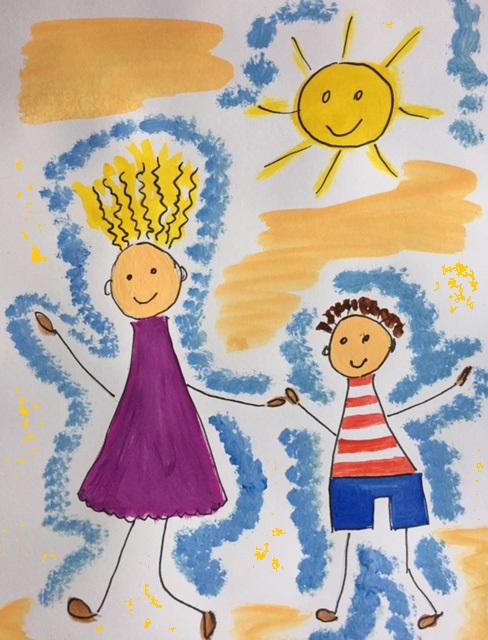 Rodičovský plán se týká budoucího života Vašeho dítěte. Proto si při jeho sestavování vyslechněte jeho názor a přání. 
Po sestavení plánu dítě způsobem přiměřeným jeho věku informujte o tom, jak jste se dohodli.To je jen začátek!Vyplněním tohoto listu jste se dostali jen na začátek úvah o rodičovském plánu. 
Rodičovský plán si přizpůsobte podle Vašich potřeb (Vašich dětí, Vašeho bývalého partnera a Vás). Nezapomeňte, že plán by měl být dynamický, měl by růst s Vaším dítětem. Je velmi pravděpodobné, že do zletilosti Vašeho dítěte mnohé z toho, na čem jste se dohodli, změníte. 
To, že rodičovský plán budete udržovat aktuální, přispěje ke spokojenosti Vašeho dítěte i Vás samotných.